           Payment & Cancellation Policy 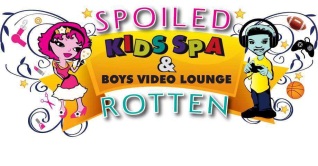 __All Individual Packages ONLY requires 50% deposit which can be made by cash/credit; Balance is due 5 days before Appt in CASH ONLY.____All Party Packages require a credit card/cash deposit of $100: Balance to be paid in CASH ONLY 5 days before party. Cash Payments can be made at the store located @ 4501 Belair Road, Baltimore or at any PNC Bank for those who cannot travel to make balance) We will make every attempt to call you but if we do not hear from you party will automatically be cancelled.____Full Payment for Party Packages is due 5 business days prior to party date,____Please verify your party amount as you will be charged full price even if a child doesn’t show for the event. You can add additional kids to party up until 2 days before the party.____Inclement Weather: S&R have the right to cancel an appt within 24hours due to inclement weather. We will try to accommodate the date of your choice but cannot guarantee that it will be available; however you will have alternative dates to choose from at no additional charge____Please have entire party arrive on time for your appointment or party booking time. There is a 10 min grace period for the Guest of Honor ONLY. Late arrivals are subject a fee of $10 for every 5min up to 10 min, which is a total of 20min late if you arrive after that you may not receive full services due to scheduling restrictions and you would still be charged. We will not start service until the Birthday child has arrived. If any children arrive for the party after grace period, they will NOT get all services.____Party deposits are non-refundable and NON-TRANSFERABLE. However, we will gladly work with you to reschedule your party for additional $100 if given 5 days’ NOTICE. After the 5th day you will be charged full event price. If for some reason you need to cancel before 5 days and you have paid in full the non-refundable deposit will be withheld and the remaining funds will be re-issued within 15day of the cancellation. ____NO SERVICE WILL BE RENDERED WITHOUT PERMISSION SLIP AGREEMENT SIGNED BY EACH PARENT, NOT by the Guest of Honor Parent, if you forget you will still be charged for the child. No-shows will be charged full-event pricing & will be charged automatically to your credit card.____Prices and services are subject to change without notice. All sales and services are final. Store credit only.____Due to limited space for ADULTS, we ask that you bring no more than 2 ADULTS.____Although we allow you to bring a cake we will try with every effort time to sing and eat the cake that you may bring however we only guarantee the Ultimate Princess Package time to sing Happy Birthday and eat the cake.PICTURE POLICY
For All Parties YOU WILL ONLY BE ALLOWED TO TAKE 1 GROUP PICTURE OF YOUR CHILD (children) ON THE RUNWAY. All pictures can be purchased for an additional $10 (decorated photo frames). S & R will take photos throughout party we can send pictures that we take to your e-mail address for $20 (ALLOW 3-4 DAYS) Package deals are also available. It’s the parent’s responsibility to inform any Guests/Mothers that they bring with them of this policy beforehand to avoid any altercation____The day of your party you WILL NOT be allowed to enter the facility until that time. ex: if your party starts at 2pm the doors will not be OPEN until 2pm. So please advise any parent that may drop their child off this policy 